News & ViewsBrownback’s United Church of Christ	July/August 2019Spring City, PennsylvaniaBackpack MissionThrough the month of July, you will find our children and youth handing out backpacks in the lobby at church. We are asking that 24 families at Brownback's take home a backpack, fill it with school supplies, and return it by the last Sunday in July. The backpacks and supplies will be given to children in our local area whose families cannot afford to purchase them on their own. Suggested Items: crayons, pencils, colored pencils, pens, highlighters, markers, glue sticks, scissors, rulers, lined notebook paper, 3-ring binders, post-it notes, pencil boxes, erasers, or pocket folders.Please help us help every child start the school year with many of the tools needed for success!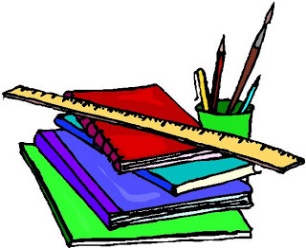 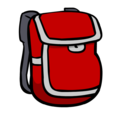 Calendar of EventsRecurring EventsSunday Worship:8:45 AM – Adult Sunday School (resumes in September)10:00 AM –Worship Service, Worship Time for Children, Kids JAM Fellowship/Missions:Community Garden – 6:00 PM, WednesdayFaith Formation:Women’s Bible Study – 10:00 AM, Tuesday (resumes in September)Men’s Breakfast – 8:30 AM, 2nd MondayTheology on Tap (resumes in September)Music:Chancel Choir (resumes in September)Worship Ensemble Rehearsal (resumes in September)Good News Singers Rehearsal (resumes in September)Chancel Handbells – 6:45 PM, WednesdayFellowship: Fitness Classes – Monday/Wednesday at 8:45 AMPastor’s PonderingsWith Vacation Bible School ending last week, followed by celebrating Addyson’s first birthday on Saturday and then service yesterday, June 23rd, I feel like I need a couple of days to catch up but that isn’t in the cards. The outlook I have for July and August is as follows:I will have a few days off in the first week of July as friends from Illinois are coming to visit. Right around that time, our congregation will be celebrating the birth of two babies from moms Kaitlin Iezzi and Jennifer Wysocki. So be on the lookout for a couple of baptisms soon after! Please don’t forget to keep the dads in your prayers as they face diaper changing and lack of sleep! With the addition of a couple more babies, our nursery is expanding its number of children and we need two volunteers every Sunday. If you have any questions regarding this, please contact Kris Houck, our Administrative Assistant. During August, Brownback’s will be hosting a Flea Market on August 10th for the community. We are hoping for good weather, at the very least, no rain! Also in August, my family will be gathering for a vacation in South Carolina and then all children will be preparing to begin another school year. I can’t believe that is fast approaching and that Kim and I will have 2 in school!!On the preaching front, we have just begun hearing from Luke’s Gospel on June 23rd and will be continuing with that for the next 20+ Sundays. There are certainly some challenging texts, and I encourage all of you to read and re-read this Gospel to be as familiar with it as possible. And to end this article, I want to wish everyone a very happy and safe and summer with family and friends and wherever the Spirit accompanies you.Sincerely,Rev. Mark StryjakFlea MarketOn Saturday, August 17 at 9 AM, Brownback's will host a Flea Market open to Brownback's members and the public. You may sign up to sell your belongings at a table, donate some baked goods for our "Brownback's Table," or come to shop. It costs $10 to sell at a table. The cost will be waived if you opt to donate your table proceeds to Brownback's Missions. Please contact Barbara Guy or the church office to sign up for a table or to donate baked goods!Garden ClubThe Garden Club will be meeting at the community garden every Wednesday at 6:00 this summer. We will pull weeds, pick vegetables, and try to solve any and all world problems.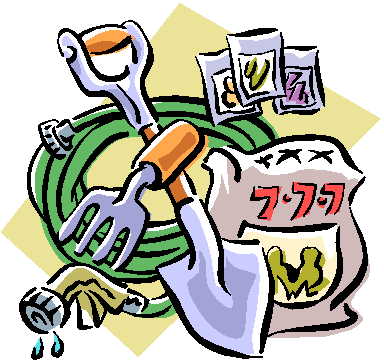 Also, we have picked beets, strawberries, and cherries. The club will sell strawberry jam and cherry jam with proceeds going to missions.Men’s BreakfastThe men of the church are invited to breakfast at The Ridge Restaurant on July 8 and August 12 at 8:30 AM. Breakfast is BYOB – Bring Your Own Bible. We will discuss Luke 10:25-37 in July and Luke 12:49-56 in August.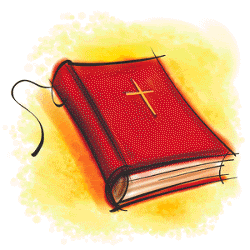 Daily Walk With God9. MovementWe have been on a journey together for the past 8 months. We have been intentional about our prayer lives, participating in different prayer practices and perhaps learning new ones. Spirituality is a journey and I don’t believe there is a destination. It is something that is always growing and changing. There are times when we feel more connected to God and times where we struggle to feel God’s presence. This is a journey that is always present in our lives if we choose to continue to develop our relationship with God. So this month we are going to continue this journey through movement. Our bodies are God’s temple and should be holy offerings to God, yet in prayer we often forget about our bodies. So this month I invite you to bring your bodies into your prayer through movement. This can be through simple gestures as you pray (opening your arms up, lifting them up above your head, moving them out from your body). Or you can use more of your body – a combination of movements, standing, bending, kneeling, arms over your head, arms stretched out or coming together in prayer. You can also go walking or running, yoga, exercise or other motions that allow you to open up your spirit to God. As you begin your movement, focus on what is in your heart, where has God been speaking to you?  Reflect on your movement – why did you choose it, what does it mean to you? How do you know God is with you through the way you live and the movements you make?May God speak to you in new ways this month!--Chaplain Rev. Kimberly Stryjak Congratulations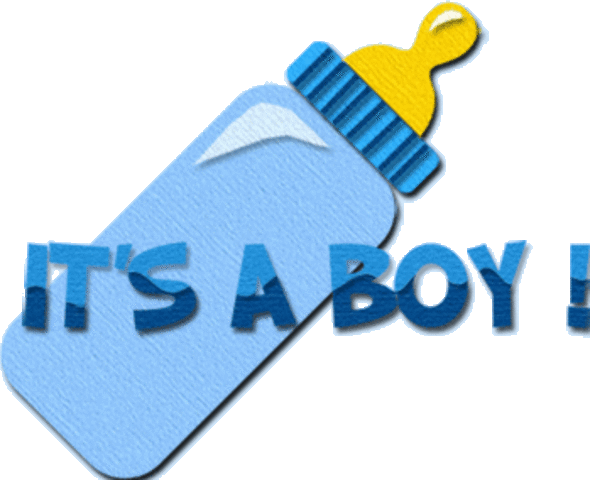 Congratulations to Brian and Kaitlin Iezzi on the birth of their son, Samuel Jacob Iezzi on July 3 at 11:59 am. Samuel weighed 6 lb 12 oz and was 19” long. Mama and baby are doing well.KudosKudos to our following members:Kathryn SweitzerCongratulations to Kathryn and her Odyssey of the Mind (OM) team, which took second place in the world. Kathryn competed as a 5th grader at French Creek Elementary in the Spring. OM is a creative club where kids learn how to problem solve as a team, work to their strengths, and support each other as they work through complex situations. The French Creek team solved a technical problem, so they incorporated robotics and engineering into their solution. Competitions began in March at the regional level, then the state level in April, and the world level competition in May.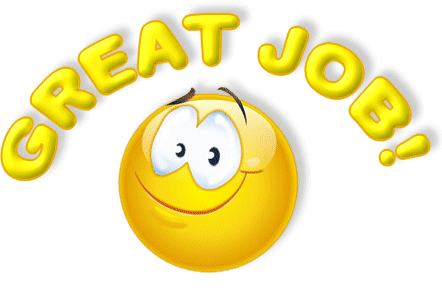 Brooke RadelCongratulations to Brooke and her teammate who took part in the K’nex Stem Challenge. They placed first out of about 20 teams. Their task was to create a (literal and figurative) support system using K’Nex and 1-2 motors. Their K’Nex system had to pick up people who are down (Lego people) and move them gently and safely to a better place. Projects were judged using the following criteria: Creativity, Teamwork, Design, Narrative, and Presentation.Cemetery ReminderA friendly reminder from our Cemetery Board… Any items which are deemed a safety hazard to the lawn service or are not allowed will be removed. Thank you.News & Views DeadlineThe deadline for the September issue of the 
News & Views newsletter is August 22. To include information in the newsletter, you can leave information in the News & Views mailbox in the church lobby or email information to Penny Sallade at pennysallade@yahoo.com.Paper and Plastic Grocery BagsThe Spring City Food Pantry is in critical need of paper and plastic grocery bags (particularly paper bags). Please consider donating your used bags at church to be delivered to the pantry. Boxes are labeled and located under the table at the back of Fellowship Hall.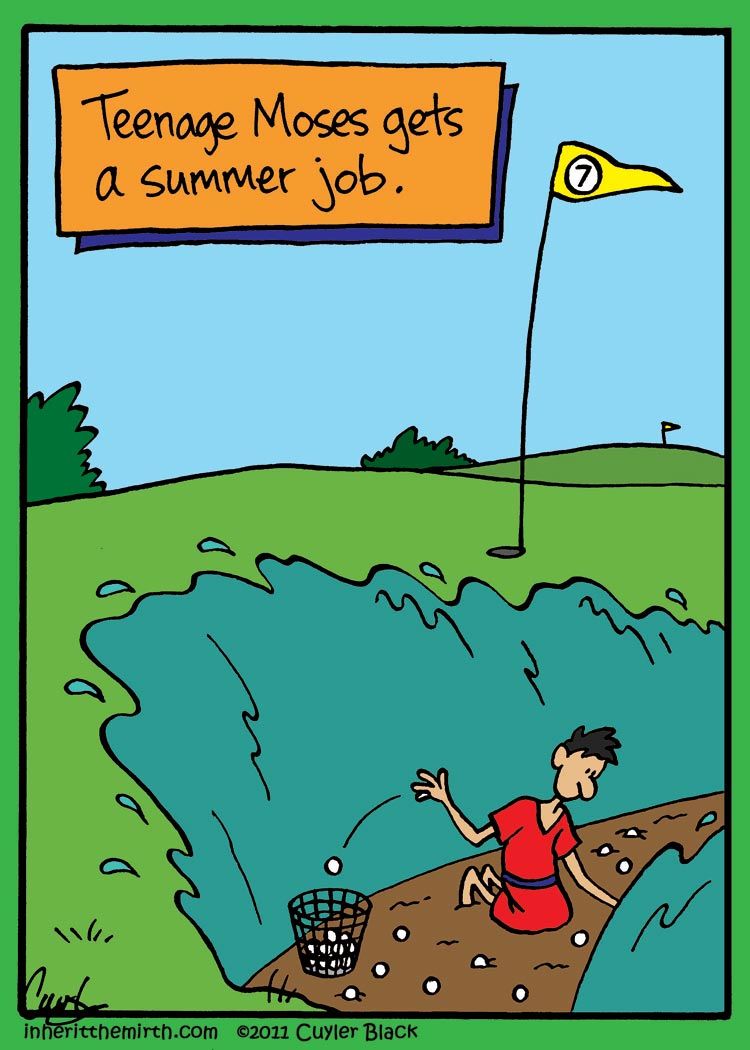 Prayer Concerns“And whatever you ask in prayer, you will receive, if you have faith.” –Matthew 21:22For those who serve: Reed Bauer, West Point, The United States Military Academy Derrick Boaman, Army ReservesNathaniel Cherubini, Chief Warrant Officer 3., 
United States Marine Corp. Nephew of Rick and Jeanette FrancescoBrock Fasnacht, nephew of Doug and Sue Kandler, Army National GuardPaige Juliette Freeman, Trooper First Class, Delaware State PoliceAndrea Shade, second year cadet at West Point Military AcademyThomas Shade, 1st Lt in the 130th Engineers Brigade based in HawaiiMembers: Joe Kandler, Sr., Bob Keeley, Sr., Bob Miller, Thelma Nelson, Marie Painter, Diane Weaver.Friends of Brownback’s: Gary Conover, Eva Diener, Grace Flynn, Alison Hughes, Sean Mahoney, Mike Sands, Craig Warwood.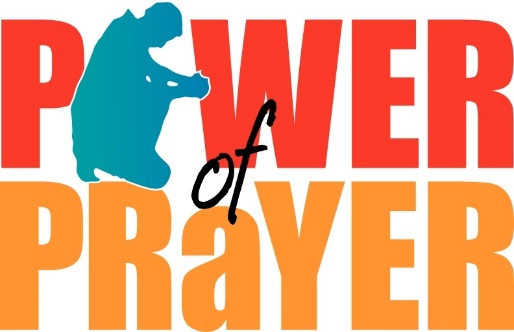 July BirthdaysWe rejoice with those of our church family who are celebrating birthdays in July.7/1	Sydney Kurtz7/4	George Kullen7/6	Doran Shade7/6	George DiMarco7/8	Jack Clark7/8	Andrew Garson7/9	Trent Francesco7/10	Nancy Ryan-Idler7/11	Mike Gdowik7/14	Paige Freeman7/16	Rob Keeley7/18	Colin Clark7/18	Casey Rau7/20	Phyllis Prizer7/23	Thelma Nelson7/29	Vicky Thompson7/30	Velma ValbertJuly AnniversariesWe congratulate the following in our church family who are celebrating wedding anniversaries in July.7/3	Scott and Melissa Rau7/3	Randal and Alicia Ruilova7/13	John and Amy Stone7/17	Mike and Anne Behe7/21	Randy and Lorey Wiand7/28	Bob and Eileen Jacob7/30	Ken and Doran ShadeAugust BirthdaysWe rejoice with those of our church family who are celebrating birthdays in August.8/1	Yvonne Bauer, James Schmoyer8/2	Zack Bradley8/3	Jill Keeley8/4	Connie Megay8/6	Ed Clark8/12	Barbara Balmer, Penny Sallade, 
Andrea Shade8/13	Chadd Bauer8/14	Rod Bauer, Trevor Ford, 
Matthew Marvel8/17	Nora Idler, Matt McCollum8/18	Jennifer Garson8/18	Emily Stoner8/22	Earl Brungess8/26	Kaitlin Iezzi8/27	Nancy Peiffer8/28	John Cassady, Jr., Les Schwartz8/29	Eileen Jacob8/30	Anna May Schrack8/30	Josh WiandAugust AnniversariesWe congratulate the following in our church family who are celebrating wedding anniversaries in August.8/4	Doug and Sue Kandler8/25	Paul and Donna Brady8/25	Charles and JoAnn McFarland8/26	Thomas and Kathleen Schmidt8/27	James and Assunta Schmoyer8/31	Rich and Linda BauerOur Church LeadersRev. Mark Stryak, Pastor and TeacherBarry Vining, PresidentLinda Raifsnider, Vice PresidentAmy Stone, SecretaryAnne Behe, Financial SecretaryHolly Vining, Current TreasurerKaitlin Iezzi, Benevolence TreasurerCalvin Idler, Major Improvements TreasurerElders2019	Pat Diener	Linda Raifsnider2020	Earl Brungess	Barry Vining2021	Randall Ruilova	Mark SweitzerDeacons2019	Amy Stone	Judy White2020	Derrick Boaman	Kaitlin Iezzi2021	Calvin Idler	Anne BeheCemetery Board2019	Calvin Idler	Bob Jacob2020	Rick Francesco2021	Brian Iezzi	Greg SiwikEndowment Board2019	Rich Bauer	John Stone2020	Mike Houck2021	Bob Keeley	Barry ViningOur Church StaffKris Houck, Parish AdministratorPenny Sallade, Choir DirectorPatricia Kandler, OrganistLarry Simmers, SextonKaitlin Iezzi, Christian Education ChairGreg Siwik, Cemetery SuperintendentDateTimeEventJulyJulyJuly88:30 AMMen’s Breakfast at Ridge Restaurant28Backpack donation deadlineAugustAugustAugust67 PMConsistory Meeting128:30 AMMen’s Breakfast at Ridge Restaurant179 AMFlea Market22News & Views deadline2511 AMMusic and Worship Meeting